MEENAKSHINATHAN PADMANABHAN                                             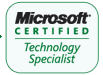 MSBI DEVELOPER/BI ARCHITECT                           SUMMARY: Microsoft Certified Information Technology Professional (MCITP) in Business Intelligence with over 16 years of software experience in Design, Development, Implementation and Testing of Business Intelligence applications and Database applications. Microsoft Certified Technology Professional (MCTS) in SQL 2005, SharePoint & SQL 2008 Strong successful track record in full life cycle implementations of Business Intelligence projects for global clients like the Ministry of Tourism Bahamas, Central Bank of Bahamas, Bolsius Amsterdam, Kahramaa Qatar, Pfizer Strong hands-on experience in SQL Server 2005/2008 (Analysis Service, Reporting Services, Integration Services), MDX, T-SQL, SharePoint 2007 (Moss and WSS), Performance Point Server 2007, ProClarity, Excel 2007 Good working experience in SQL Server 2008, SharePoint Strong knowledge in SSIS Packages, SQL jobs. Experience in report generation with Crystal Reports, SSRS and OLAP Reports. Deep expertise in System Analysis, Systems Architecture, Database Design and Data Mining. Knowledgeable and highly skilled in the use of ISO methodologies and tools to increase customer satisfaction levels and business productivity Functional expertise in vertical industries including hospitality, healthcare, financial services and consumer markets. Fluent in debugging, support and problem resolution. Extensive experience in handling projects from planning phase to production. Specialization in integrating Multi Platform applications. Very Good Exposure to the entire Software Development Life Cycle (SDLC) and created technical documentations. Team player with strong interpersonal and communication skills. Thrives well within the group environment. CERTIFICATIONS:Microsoft Certified Technology Specialist (MCTS) & Microsoft Certified Information Technology Professional MCP ID (5978810) Professional: Designing Business Intelligence Infrastructure Using Microsoft SQL Server 2005 Technology Specialist: Microsoft SQL Server 2008 – Implementation and Maintenance Technology Specialist: Microsoft SQL Server 2008 – Database Development Technology Specialist: Microsoft Office SharePoint Server 2007 - Configuring Technology Specialist: Microsoft SQL Server 2005 - Implementation and Maintenance Technology Specialist: Microsoft SQL Server 2005 Business Intelligence ImplementationTECHNICAL SKILLS:Operating Systems: Windows Server 2003, Windows 2000, NT and XP. Business Intelligence Technologies: SQL 2005/2008 (Analysis Services, Reporting Services, Integration Services), Cognos, Micro strategy, Performance Point Server 2007, MS-OFFICE 2007 ,Tableau,InformaticaContent Management Systems: Share Point Portal Server, MOSS 2007, Windows Share Point Services 3.0. RDBMS: SQL Server (2000, 2005, 2008, 2012), Oracle 8i, 9i, 10g and MS-Access. Reporting Services: Crystal Reports, SSRS and OLAP Reports. ERP: PeopleSoft, JD EDWARDS Data Visualization: ProClarity, Dundas Charts Version Control Tool: Visual Source Safe 6.0 WORK EXPERIENCEVISVERO INCEQT (PITTSBURGH, PA) 	                       JUNE’17 TILL DATEProject LeadProject Scope and Responsibilities:Study and understand end user BI requirements Analyzed, Designed and Implemented cube solutions using the SQL Server and informatica. Ensure data quality and accuracy in databases Developed test plan to verify correct implementation of user requirements. Performed tests according to the test plan. Environment: MS SQL 2008/2012, InformaticaSERVICELINK (PITTSBURGH, PA)	                               FEB’16 JUNE’17BI ARCHITECTResponsibilities:Study and understand end user BI requirements and architecting Solution Analyzed, Designed and Implemented multidimensional cube solutions using the SQL Server 2012Microsoft Analysis Services technology. Tableau Administrator  Assisted BI analysts and report developers in the creation of reporting and dashboard solutions against as cube data sources. Ensure data quality and accuracy in cubes and reports. Developed test plan to verify correct implementation of user requirements. Performed tests according to the test plan. Created SSIS scripts to enable extraction of data from sourcesEnvironment: MS SQL 2008/2012, MS Analysis Services, MS Reporting Services, MS Integration Services,  MS Office 2012, Oracle  11g, Tableau 9,10GIANT EAGLE (PITTSBURGH, PA)	                              MAR’14 JAN’16BI ARCHITECTResponsibilities:Study and understand end user BI requirements and architecting Solution Analyzed, Designed and Implemented multidimensional cube solutions using the SQL Server 2012Microsoft Analysis Services technology. Utilized multidimensional expressions (MDX) to add calculated members and other dynamically calculated values to the Analysis Services cubes Assisted BI analysts and report developers in the creation of reporting and dashboard solutions against as cube data sources. Ensure data quality and accuracy in cubes and reports. Developed test plan to verify correct implementation of user requirements. Performed tests according to the test plan. Created a Security layer to enable access of data to various levels of users Environment: MS SQL 2005/2008, MS Analysis Services, MS Reporting Services, MS Integration Services, MS SharePoint, MS Office 2007, Oracle 9i, 11gFEDERATED INVESTOR INC (PITTSBURGH, PA)                                          JAN’13 TO FEB’14BI DEVELperResponsibilities:Study and understand end user BI requirements and manage development efforts of development task Analyzed, Designed and Implemented multidimensional cube solutions using the SQL Server 2008 Microsoft Analysis Services technology. Utilized multidimensional expressions (MDX) to add calculated members and other dynamically calculated values to the Analysis Services cubesAssisted BI analysts and report developers in the creation of reporting and dashboard solutions against as cube data sources. Worked closely with data architects and data modelers to create Star Schema relational databases used to source Analysis Services cubes Participated in Quality Assurance testing to ensure the delivery of high quality solutions meeting business user expectations Ensure data quality and accuracy in cubes and reports. Developed test plan to verify correct implementation of user requirements. Performed tests according to the test plan. Created a Security layer to enable access of data to various levels of users A member of the BI initiative group to set standards for BI practice Environment: MS SQL 2005/2008, MS Analysis Services, MS Reporting Services, MS Integration Services, MS SharePoint, MS Office 2007, Oracle 9i, 11AFNI (PITTSBURGH,PA)              						JUN’12 DEC/12BI DEVELOPER	Responsibilities:Study and understand end user BI requirements and manage development efforts of development task Migrate SSIS scripts from SQL 2005 to SQL 2008R2 Migrate SSRS reports from SQL 2005 to SQL 2008R2 Assisted BI analysts and report developers in the creation of reporting and dashboard solutions against as cube data sources. Worked closely with data architects and data modelers to create Star Schema relational databases used to source Analysis Services cubes Ensure data quality and accuracy in cubes and reports. Developed test plan to verify correct implementation of user requirements. Performed tests according to the test plan. Environment: MS SQL 2005/2008/2012, MS Analysis Services, MS Reporting Services, MS Integration Services MS Office 2010Responsibilities:Study and understand end user BI requirements and manage development efforts of development task Analyzed, Designed and Implemented multidimensional cube solutions using the SQL Server 2008 Microsoft Analysis Services technology. Utilized multidimensional expressions (MDX) to add calculated members and other dynamically calculated values to the Analysis Services cubes Assisted BI analysts and report developers in the creation of reporting and dashboard solutions against as cube data sources. Worked closely with data architects and data modelers to create Star Schema relational databases used to source Analysis Services cubes Participated in Quality Assurance testing to ensure the delivery of high quality solutions meeting business user expectations Ensure data quality and accuracy in cubes and reports. Developed test plan to verify correct implementation of user requirements. Performed tests according to the test plan. Created a Security layer to enable access of data to various levels of users A member of the BI initiative group to set standards for BI practice Environment: MS SQL 2005/2008, MS Analysis Services, MS Reporting Services, MS Integration Services, MS SharePoint, MS Office 2007, Oracle 9i, 11gMINISTRY OF TOURISM_(BHAMAS)	                                                APR’14  - MAY’15Responsibilities:Study and understand end user BI requirements and manage development efforts of development task Delivered functional specifications for cube and report development Installed and configured SQL Server, Share Point and Microsoft BI components was involved in uploading of data, Data cleaning, data modeling, moving to the warehouse using SSIS using scripts Created complex Stored Procedures, Triggers and Views using T-SQL to upload data to the warehouse Analyzed, Designed and Implemented multidimensional cube solutions using the SQL Server 2005 Microsoft Analysis Services technology. Utilized multidimensional expressions (MDX) to add calculated members and other dynamically calculated values to the Analysis Services cubes Assisted BI analysts and report developers in the creation of reporting and dashboard solutions against as cube data sources. Worked closely with data architects and data modelers to create Star Schema relational databases used to source Analysis Services cubes Worked with internal and external stakeholders to continually identify, quantify, prioritize, and schedule ongoing support and new implementations projects' tasks. Participated in Quality Assurance testing to ensure the delivery of high quality solutions meeting business user expectations Ensure data quality and accuracy in cubes and reports. Responsible for the maintenance of the various databases. Troubleshooting performance issues and fine-tuning queries and stored procedures. Maintain the monthly updates of reports and cubes. Designed the SharePoint Site using SharePoint Designer Configured SharePoint Single Sign on (SSO) service and developed web parts to retrieve and leverage stored credentials for data access. For SharePoint site access implemented User-Role based security. Where depending on the role the user gets access to pages and reports Trained staff and management on completed solution. Configured Analysis Services to work with SharePoint and MS Office for remote access by clients Used Visual Source Safe for Version Control in team environment. Performed DBA work like database tuning, auditing, managing rollback, tablespaces and indexing etc. Performed backup and recovery of database in case of database crash. Developed test plan to verify correct implementation of user requirements. Performed tests according to the test plan. Currently in the process of migrating the entire solution to SQL 2008 Environment: MS SQL 2005/2008, MS Analysis Services, MS Reporting Services, MS Integration Services, MS SharePoint, MS Office 2007, Dundas Charts ,VSSCENTRAL BANK OF BAHAMASProject Scope and Responsibilities:Involved in the Project Requirement Study, Interacted with people from various departments to understand the various data sources Planning and Scheduling of resources using Microsoft Project Provided leadership and technical guidance to the cube and reports development team Was involved in uploading of data, Data cleaning by creating complex Stored Procedures, Triggers using T-SQL to perform database activities Created scripts to move Data to the warehouse using SSIS Creation of Complex Cubes and Reports using Analysis Services and Reporting Services Created reports with drill down capabilities which is possible by aggregating data and rolling it up from its lowest level of granularity. Created a Security layer to enable access of data to various levels of users Environment: MS SQL 2005, MS Analysis Services, MS Reporting Services, MS Integration ServicesMINISTRY OF FINANCE – GOVT. OF BAHAMASResponsibilities:Managed the entire project Life cycle Met with Ministry Officials and Hotel Representatives to gather requirements for the projects and manage development efforts of development task Planning and Scheduling of resources  using Microsoft ProjectDesigned the Database Design and Implement multidimensional cube solutions using SQL Server 2005 and Microsoft Analysis Services Configured and implemented Form Authentication for Reporting Services Development of complex Reports/Views/Scorecards using multidimensional objects with Excel, SSRS Used Complex expressions to calculate, group, filter, parameterize and format contents of a report Created many custom functions to be shared and reused by the report designers Used drill down functionality on data to show the data behind the individual groups Developed test plan to verify correct implementation of user requirements. Performed tests according to the test plan. Environment: SQL 2005, MS Analysis Services, MS Reporting Services, MS Integration Services, ASP .NetBOLSIUS AMSTERDAMResponsibilities:Involved in the Project requirement Study, Interacted with people from various departments to understand end user BI requirements Installation of Data stage, EPM and Micro strategy on the production servers Developed Business Layer and the Data Access Layer of the application. Created views, stored procedures and functions in Oracle for moving data to the data marts Checking of data marts to ensure data integrity using scripts Interaction with end users for reports design Involved in testing and deployment of the application Creation of Dashboards Modified existing forms, reports, and graphs as per the enhancement. Used calculations, formulas, local variables, and functions in reports. Adding Security layer to ensure confidentiality of data Used Visual Source Safe for Version Control in team environment. Trained staff and management on completed solution. Training of end users on Micro strategy Environment: Oracle, Data stage Accentual, PEOPLESOFT EPM, Micro strategy, VSSKAHRAMAA – DOHA QATARResponsibilities:Client requirement study analysis and understanding end user BI requirements Interacting with users from various departments and offices located all over QatarInstallation of Data stage, EPM and Micro strategyCreating Scripts to check the integrity of the data marts Developed SQL stored procedures for data manipulation and querying data from Oracle server. Integrating Micro strategy with the ERP Designed and implemented the presentation layer Created many custom functions to be shared and reused by the report designers Incorporated weekly, monthly and quarterly measures in the metrics Created various detailed and summary adhoc/canned reports for the business users Created reports with drill down capabilities which is possible by aggregating data and rolling it up from its lowest level of granularity. Organized data in reports by using filters, ordering, ranking, and highlighting data. Creating KPI’s based on the requirement of the management Creation of reports for the various departments using Micro strategy Creation of Dashboard for the chairman and other top officials Trained staff and management on completed solution. Training of end users on Micro strategy Environment: Data stage Accentual, PEOPLESOFT EPM, Micro strategyOTHER MAJOR CLIENTS /PROJECT HANDLED Description: COGNOS ToolsTVSE	,SYSTIME Computers – MIS Implementation , Rosy Blue , CholaMandalamInsurance & Finance , CMS, Bajaj Electricals , SEMCO, Venky’s ,Pfizer, MahindraBritish Telecom, Bajaj ElectricalsResponsibilities at InfoTech EnterprisesMonitor all production, quality and procedures; identify problems and develop resolution actions Set production expectancies and evaluate performance against those expectancies Evaluate capacity of the current projects and recommend modifications Determine and implement production improvements Pursue with the technical staff, applications or procedures which will optimize production Responsible for recruitment of Staff Part of the Mgmt Committee, Attend Management meetings & communicate with staff Advise the Management team on the Business plans and Budgets Manage and track human resource issues for project staff, including performance evaluations and wage adjustment recommendations Provide regular positive & constructive feedback to staff on individual & team performance Coordinate with Head Office on all issues and Coordinate client visits Handle all correspondence and reports Evaluate and recommend hardware and SoftwareResponsibilities at AND – IrelandWas responsible for setting up the Offshore operations at Pune India Primarily responsible for the Production, development and deployment of various GIS projects Responsibilities at CMS ComputersWas trained by Generation 5 technologies Colorado on GIS Primarily responsible for the Production, development and deployment of various GIS projects Responsibilities at OMC ComputersSupport Engineer for Microsoft and AutoCAD EDUCATION:Master Certificate in Project Management from Villanova University Post Graduate Diploma in Systems Management Diploma in Mechanical Engineering FEDERATED INVESTOR  INC(PITTSBURGH,PA)                           APR’10-JUN’12BI DEVELOPER